   EL BARREJALLETRES. Com de ràpid/a ets?Jugueu a casa al barrejalletres. La primera partida serà la mateix per a tothom i la jugareu tots els companys/es de classe. A veure qui aconsegueix més paraules. Podeu enviar el vostre resultat i així podrem saber qui n’ha trobat més.Les paraules per a la primera partida són :PRINCESA		CAVALLER I el temps que teniu són 5 minutsEn aquest joc de paraules s’ha d‘estar molt concentrat i ser molt veloç! I podeu jugar tantes vegades con vulgueu. 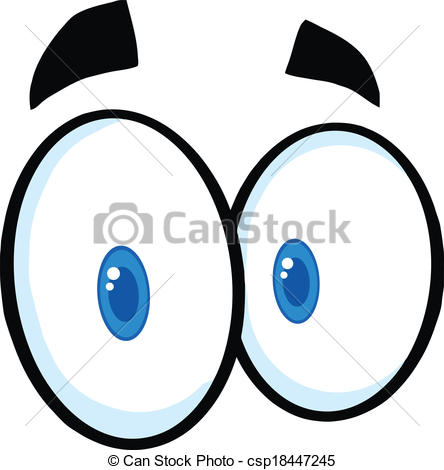 En aquest enllaç teniu el vídeo amb les instruccions del joc.https://www.youtube.com/watch?v=jx9Nlmobq0Y&feature=youtu.be&app=desktop#dialog (a partir del 3:09) 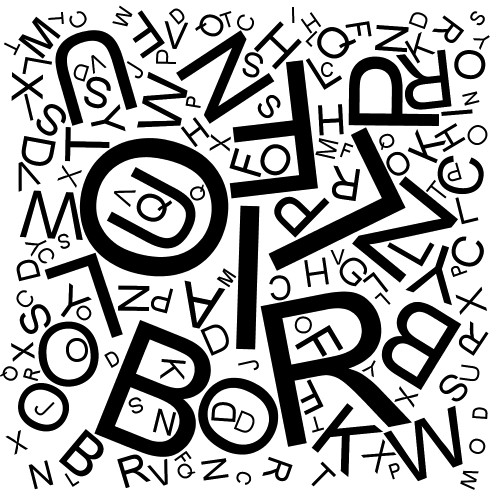 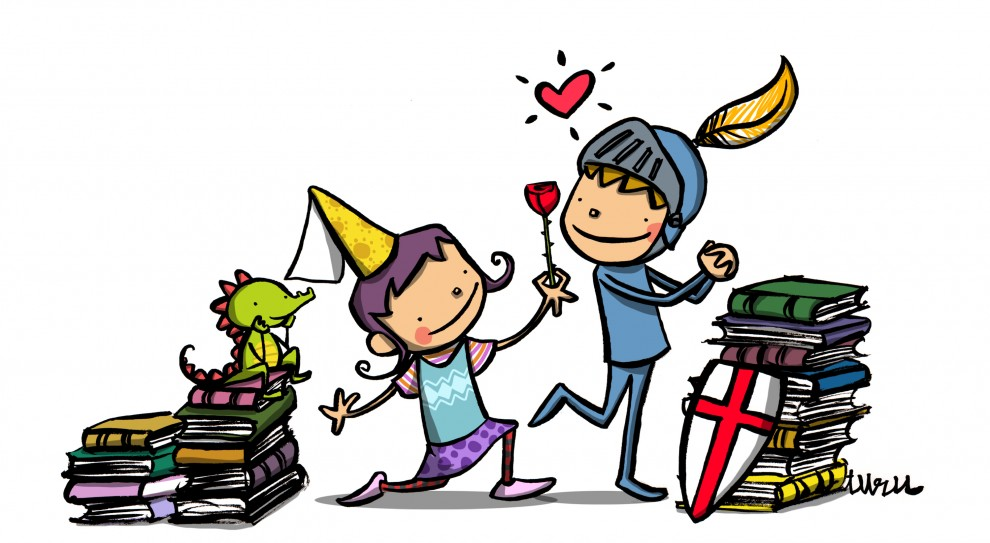 